Управляющая компания  ООО «Жилкомсервис №2 Калининского района»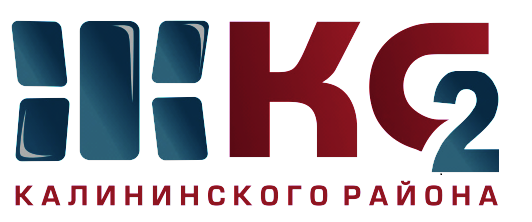 Проведение текущего ремонта общего имущества МКД по ООО "Жилкомсервис № 2  Калининского района"Проведение текущего ремонта общего имущества МКД по ООО "Жилкомсервис № 2  Калининского района"Проведение текущего ремонта общего имущества МКД по ООО "Жилкомсервис № 2  Калининского района"Проведение текущего ремонта общего имущества МКД по ООО "Жилкомсервис № 2  Калининского района"Проведение текущего ремонта общего имущества МКД по ООО "Жилкомсервис № 2  Калининского района"Проведение текущего ремонта общего имущества МКД по ООО "Жилкомсервис № 2  Калининского района"Проведение текущего ремонта общего имущества МКД по ООО "Жилкомсервис № 2  Калининского района"Проведение текущего ремонта общего имущества МКД по ООО "Жилкомсервис № 2  Калининского района"Проведение текущего ремонта общего имущества МКД по ООО "Жилкомсервис № 2  Калининского района"Проведение текущего ремонта общего имущества МКД по ООО "Жилкомсервис № 2  Калининского района"за период с 29.07.2019 по 02.08.2019за период с 29.07.2019 по 02.08.2019за период с 29.07.2019 по 02.08.2019за период с 29.07.2019 по 02.08.2019за период с 29.07.2019 по 02.08.2019за период с 29.07.2019 по 02.08.2019за период с 29.07.2019 по 02.08.2019за период с 29.07.2019 по 02.08.2019за период с 29.07.2019 по 02.08.2019за период с 29.07.2019 по 02.08.2019Адреса, где проводится текущий ремонтАдреса, где проводится текущий ремонтАдреса, где проводится текущий ремонтАдреса, где проводится текущий ремонтАдреса, где проводится текущий ремонтАдреса, где проводится текущий ремонтАдреса, где проводится текущий ремонтАдреса, где проводится текущий ремонтАдреса, где проводится текущий ремонтАдреса, где проводится текущий ремонткосметический ремонт лестничных клетокосмотр и ремонт фасадовобеспечение нормативного ТВРгерметизация стыков стенов. панелейремонт крышликвидация следов протечекустановка энергосберегающих технологийремонт квартир ветеранам ВОВ, инвалидов, малоимущих гражданпроверка внутриквартирного оборудованияУправляющая компания, ответственная за выполнении работ12345678910Тихорецкий пр., д. 7 корп. 6 - работы законченыС. Ковалевской, д. 12 корп. 1 - 4 пар в работеГражданский пр., д. 75 корп. 1, Вавиловых, д. 7 корп. 2, Тихорецкий пр., д. 7 корп. 6 - ремонт цоколя, фасада 1 эт  Тихорецкий пр.д.33 к 2 -ремонт переходных лоджийГражданский пр., д. 79 корп. 1 - ремонт фасада (мест с утраченной облицовочной плиткой) - высотные работыГражданский пр., д. 68 - ремонт фасада на уровне 1 этажа и под карнизным свесомГражданский пр., д. 4,6 - ремонт фасада - высотные работыНауки, д. 2, Константинова, д. 4/1, Верности, д. 10/4, Гражданский пр., д. 31/4 - ликвидация граффитиНепокоренных пр.д.13, корп.1 - нормализация ТВР Гражданский пр., д. 90 корп., 1, д. 90 корп. 7Тихорецкий пр., д. 9 корп. 9Тихорецкий пр., д. 9 корп. 9Вавиловых д. 7 корп. 2Гражданский пр., д. 29Байкова, д. 13 корп. 1Гражданский пр., д. 47 корп. 2 кв. 12Гражданский пр., д. 79 корп. 2 кв. 74Науки пр., д. 45 корп. 2 кв. 93,98,99,102Непокоренных, д. 11, 7/1, 13/3 - установка энергосберегающих светильников - работы законченыНауки пр., д. 12 корп. 5  - установка энергосберегающих светильников - в работеГражданский пр., д. 9 корп. 4, 9 корп. 5, 9 корп. 6, 9 корп. 7ООО "Жилкомсервис №2"